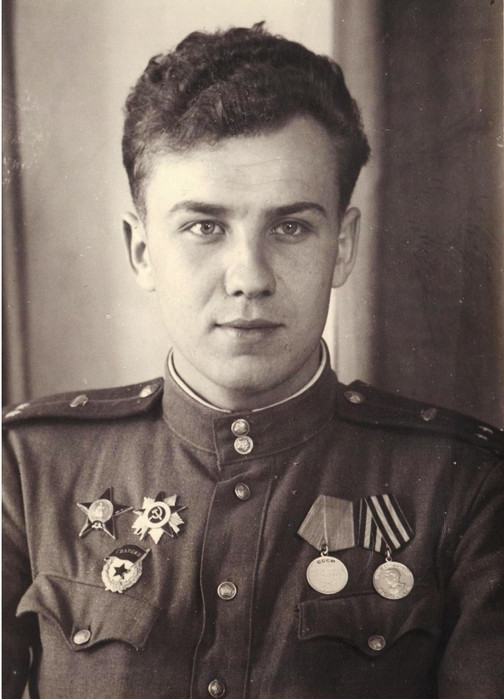 РахоцкийВладиславИванович(1924 -1993 гг.)Фото 1945 года